普仁國小辦理課程場次時間與內容如下，歡迎各位老師踴躍報名參加。報名方式：請至「桃園市教育發展資源入口網」→「活動查詢」→點選「活動編號」→ 輸入活動編號報名研習。備註：研習活動聯絡人普仁國小資訊組吳宜燕 電話：03-4563830#214。普仁國小教學組賴淑芳 電話：03-4563830#211。    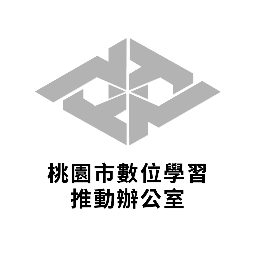 桃園市 111 年推動中小學數位學習精進方案數位學習研習課程場次活動編號日期時間課程名稱講師姓名1E00030-220900004111.09.28(三)13:30~16:30Hi-teach智慧課堂好幫手新竹縣東興國小黃健庭老師2E00030-220900005111.10.07(五)13:10~16:10Liveworksheet & Nearpod 教學軟體應用普仁國小王辭雅老師3E00030-220900006111.10.28(五)13:10~16:10讓你輕鬆收線上作業的Padlet及看似遊戲,實為後測工具的Blooket普仁國小李孟緯老師4E00030-220900007111.11.18(五)13:10~16:10課堂app &GoodNotes 筆記本應用普仁國小吳宜燕老師5E00030-220900008111.11.25(五)13:10~16:10數位教學小技巧新北市昌福國小呂聰賢老師6E00030-220900009111.12.07(三)13:10~16:10用Hi5玩語文桃園國小周淑惠老師7E00030-220900010111.12.16(五)13:10~16:10數位課堂真easy莊敬國小許惠玲主任8E00030-220900011111.12.23(五)13:10~16:10iMovie影片剪輯普仁國小吳宜燕老師